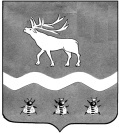 трЁхсторонняя комиссия по РеГУЛИРОВАНИЮ СОЦИАЛЬНО-ТРУДОВЫХ ОТНОШЕНИЙ  в ЯКОВЛЕВСКОМ МУНИЦИПАЛЬНОМ РАЙОНЕ692361, с. Яковлевка, пер. Почтовый, 7, т./ф. (42371) 91620 Протокол от «11» декабря 2018 года   11.30Повестка дня:О заключении трудовых  договоров – соглашений при приеме на работу между работодателем  и работниками   КГБУЗ «Яковлевская ЦРБ».Докладчик: специалист по охране труда КГБУЗ «Яковлевская ЦРБ» Андрей Николаевич Шпартов.Анализ работы трехсторонней комиссии по регулированию социально-трудовых отношений в Яковлевском муниципальном районе за 2018 год и о плане работы комиссии на 2019 год. Докладчик: главный специалист по государственному управлению охраной труда Администрации Яковлевского муниципального района Оксана Алексеевна Абраменок.СЛУШАЛИ:О заключении трудовых  договоров – соглашений при приеме на работу между работодателем  и работниками   КГБУЗ «Яковлевская ЦРБ». Шпартов А.Н.: В учреждении трудовые договора заключаются своевременно с работниками при приеме на работу. Составляются  в двух экземплярах, каждый из которых подписывается сторонами. Один экземпляр трудового договора передается работнику. Прием на работу оформляется приказом  изданным на основании заключенного трудового договора.Анализ работы трехсторонней комиссии по регулированию социально-трудовых отношений в Яковлевском муниципальном районе за 2018 год и о плане работы комиссии на 2019 год.Абраменок О.А.: План работы трехсторонней комиссии по регулированию социально-трудовых отношений на 2019 год прилагается.ВЫСТУПИЛИ:Вел заседание трехсторонней комиссии по регулированию социально-трудовых отношений в Яковлевском муниципальном районе С.И. Левченко, первый заместитель главы Администрации Яковлевского муниципального района, координатор трёхсторонней комиссии по регулированию социально-трудовых отношений в Яковлевском муниципальном районе.       По итогам заседания трёхсторонней комиссии было принято решение с учетом высказанных участниками заседания предложений и замечаний. Координатор трёхсторонней комиссиипо регулированию социально-трудовых отношенийв Яковлевском муниципальном районе, первый заместитель главы Администрации Яковлевского муниципального района                                         С.И.ЛевченкоСекретарь комиссии по регулированию социально-трудовых отношенийв Яковлевском муниципальном районе,  главный специалист по государственному управлению охраной труда АдминистрацииЯковлевского муниципального района                                       О.А.Абраменок Председательствующий:Секретарь комиссии:               -  С.И.Левченко, координатор трехсторонней комиссии по регулированию социально-трудовых отношений в Яковлевском муниципальном районе, первый заместитель главы Администрации Яковлевского муниципального района, председатель комиссии.- О.А. Абраменок,  главный  специалист по государственному управлению охраной труда Администрации  Яковлевского муниципального района.Присутствовали члены комиссии:                 - Т.А. Шпарчинская, председатель координационного совета организации профсоюзов в Яковлевском районе;   - Н.В. Вохмякова, директор МКУ «Управление культуры, спорта и молодежной политики» ЯМР;- А.Е. Генералюк, директор МБДОУ «Центр развития ребенка с. Яковлевка» ЯМР;Присутствовали участники заседания:                 Руководители предприятий, учреждений, организаций всех форм собственности. 